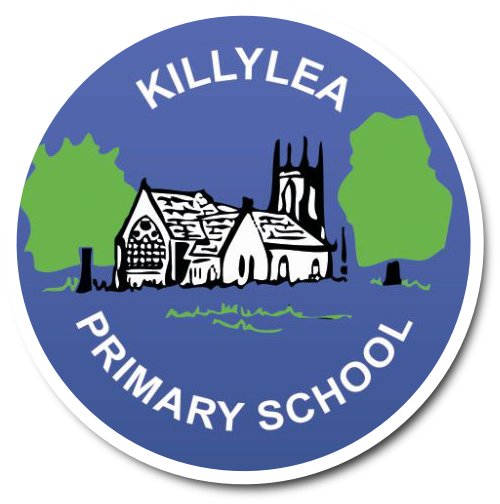 KPS UpdateWelcome to our monthly newsletter- helping to keep us all connected!October 2021Killylea Primary SchoolIn This IssueIn this month's edition of our newsletter you will find:A new monthAfterschool ClubsSchool Dates & HolidaysAppointment of PostsSchool RemindersA new monthWelcome to October! The weather is certainly letting us know Autumn has arrived.  Little did we know that our school year would begin so disrupted with 21 positive cases across the school. However, things have settled as far as Covid-19 is concerned but the colds and tummy bugs have reappeared! Please always consider the current guidance if your child is unwell and consider if a PCR test is needed ie high temperature or cough.Small School . . . BIG Opportunities!Afterschool Clubs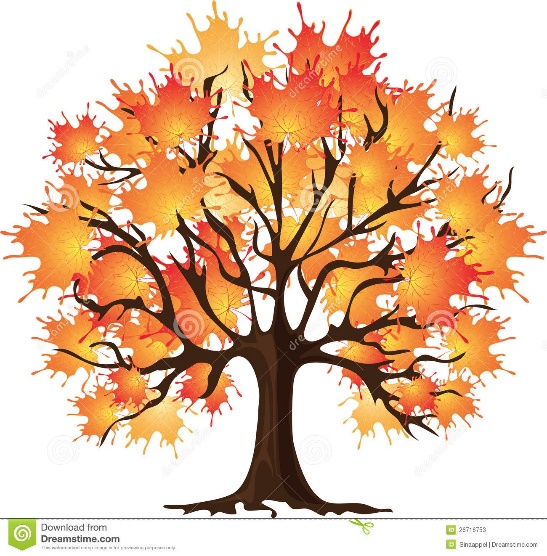 Our afterschool clubs are a huge success with a good range of choice!  Club availability has been extended for some year groups - please check below.  Remember if your child receives Free School Meals they may choose ONE activity per week at no charge.PLEASE NOTE THAT FROM 1ST NOVEMBER WE WILL BE FINISHING CHATTERBOX AT 4PM DUE TO LOW NUMBERS. WE APOLOGISE FOR ANY INCONVENIENCE BUT OUR CLUBS HAVE TO BE FINANCIALLY SUSTAINABLE.Each week the following will operate:Breakfast Club 8am - 8.40am [P1-7]Stay Late [P1-3]: 2-3pmChatterbox [P1-7]: 3-4pm Range of activities including snackChatterbox [P1-7]: 4- 5pm Homework supervision September - October 2021 ClubsMonday:         Healthy Kids 2-3pm [P1/3], 3-4pm [P4-7]Tuesday:        Outdoor Detectives 2-3pm [P3],3-4pm [P5-7]Wednesday:    Little Cooks 2-3pm [P2/3], Big Cooks 3-4pm [P4/5]                         Brainboxes   3-4pm [P7]Thursday:       Football 2-3pm [P1/3], 3-4pm [P4-7]Friday:            Woodland Club 2-3pm [P1]November - DecemberLook out for Movie Club, Crafty Hands, Wizkids [see website for dates and classes]Dates and HolidaysDates for your Diary:Monday 11th October: Whole School Flu vaccine [sniff up nose!]Wednesday 13th October - P1 Autumn Activity Day [1 adult invited -outdoor activities]Mon 25th - Wed 27th: ALL PUPILS HOME AT 2PM for Parent- Teacher Meetings via phone-callTuesday 26th Oct: Wellbeing Trip to Gosford P1-7Thursday 28th October - Wednesday 3rd November: Halloween BreakAppointment of PostsCongratulations to the following post-holders:ECO COUNCIL:P4: Alfie Dougan and Rebecca CatherP5: Ellie-Mae Bruce and Daniel NesbittP6: Jacob Maguinness and Nathan HallP7: Jack Robinson, Maria Murray and Josh AndersonSCHOOL COUNCIL:P4: Alex Hutchinson and Jack BrownP5: Emily Maguire and Bella GillespieP6: Peter Cather and Samuel GillespieP7: Milly-May Linton and Charlie GardinerHOUSE CAPTAINS AND VICE CAPTAINS:Drumsallen [yellow]: Emily Nesbitt and Harry ThompsonLisagally [blue]: Ellie Rose and Maxwell Da SilvaCormeen [red]: Benjamin Rose and Mate DomokosLisdrummard [green]: Thomas Gillanders and Joshua McAreeThank you to all our pupils who put their names forward for consideration.School RemindersSchool UniformPlease check that all items of clothing and belongings have your child's name clearly displayed. Our Lost Property is working well with a remarked reduction in the items left behind. Remember that Lost Property is only open each morning between 8.40am and 9am. Pupils should speak to Mrs Atkins and pay a 20p fine which will go to charity.Reminder:all long hair should be tied back every day with bobbles in school colours only.if your child wears trainers with laces, then they MUST be able to tie them, else they should wear velcro trainers.AttendanceSchool begins at 9am. Therefore, your child should be in school before this time, ready to join in our daily mile - Huff and Puff. This is an integral part of our school day and helps pupils settle quickly to work.School FundThank you for prompt payment of our school fund. This year this will be used to pay for hockey sessions for each pupil and is also covering the cost of our outing to Gosford.HomeworkWhile homework has changed with the use of Seesaw, we would still ask that parents check that these are being completed especially with older children. You may be asked to upload a particular homework and we would ask that you do this on the night requested due to changes in staff during the week so that workload is evenly spread.  Staff are requested not to respond to Seesaw messages after school hours although they may do so if they wish.Contacting the SchoolWe have several ways to contact parents - phone, email and Seesaw.  Our secretary Mrs Maguinness is in the office each morning from 9-12noon.Parents should NOT use Facebook messenger or personally message staff - messages sent this way will not be responded to.